Еженедельный отчет с 11.03.19 по 16.03.19Первомайская 16, 3 этаж ремонт двери на переходном балконе 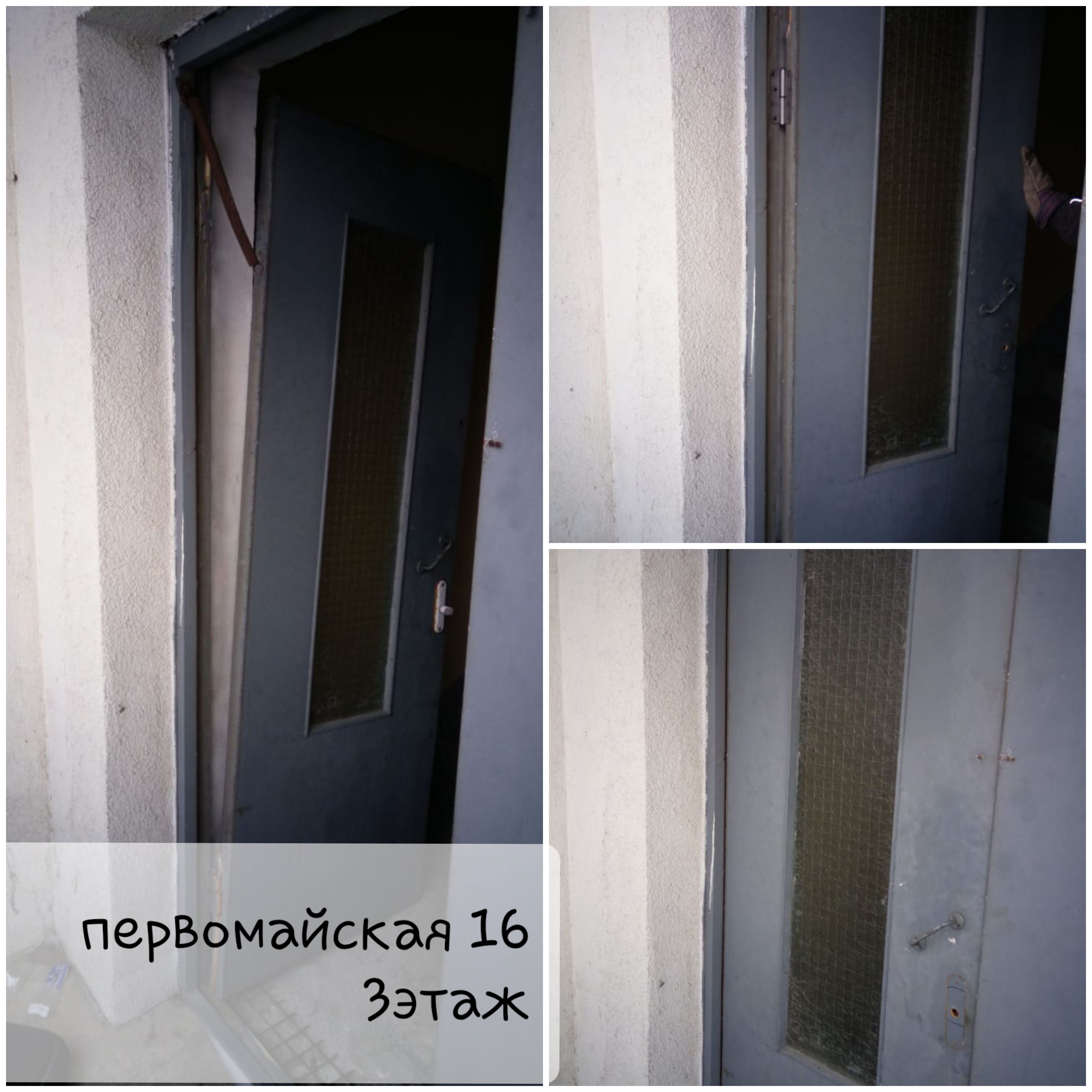 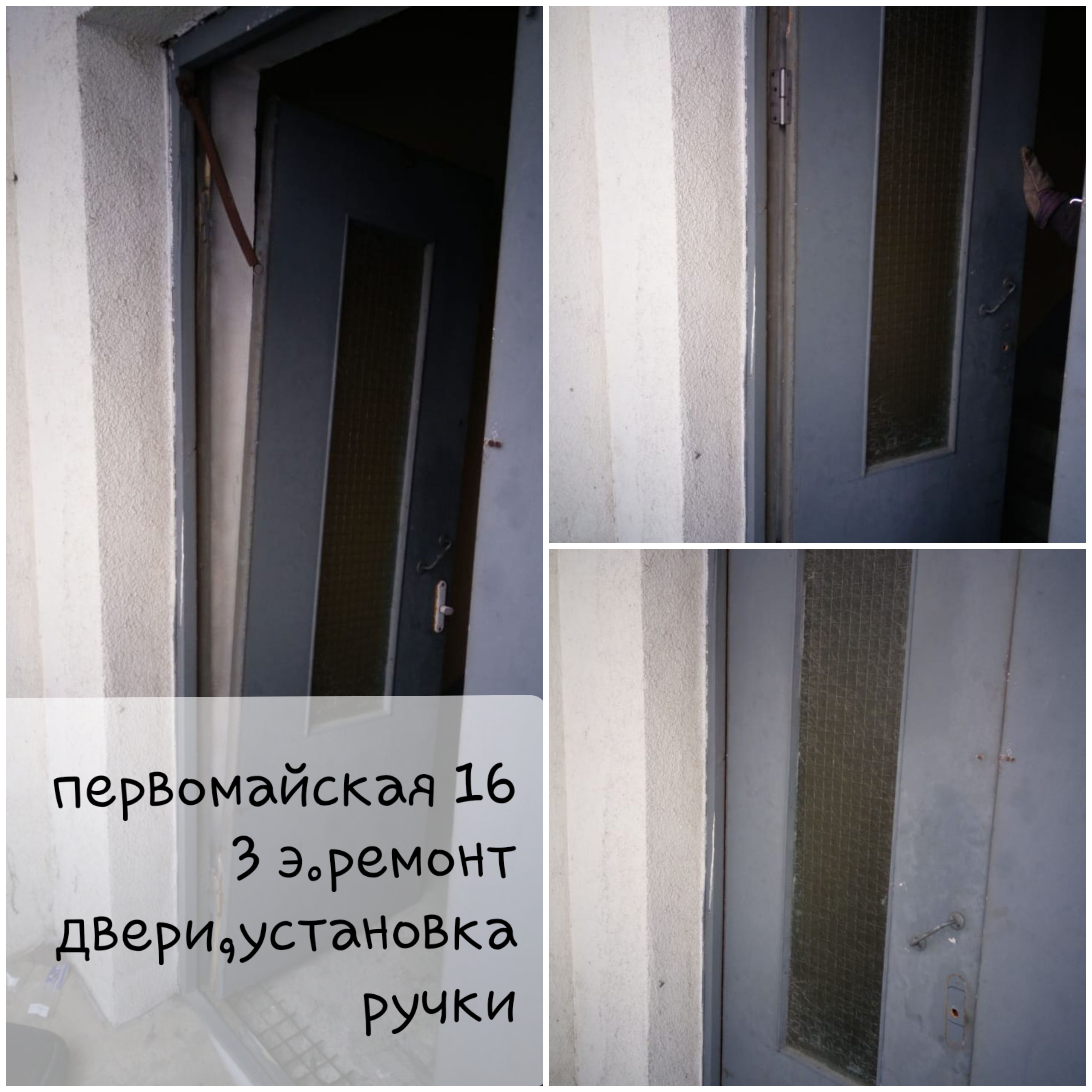 Новгородский проспект дом 10,4 парадная 24 этаж Закрепление поликорбаната 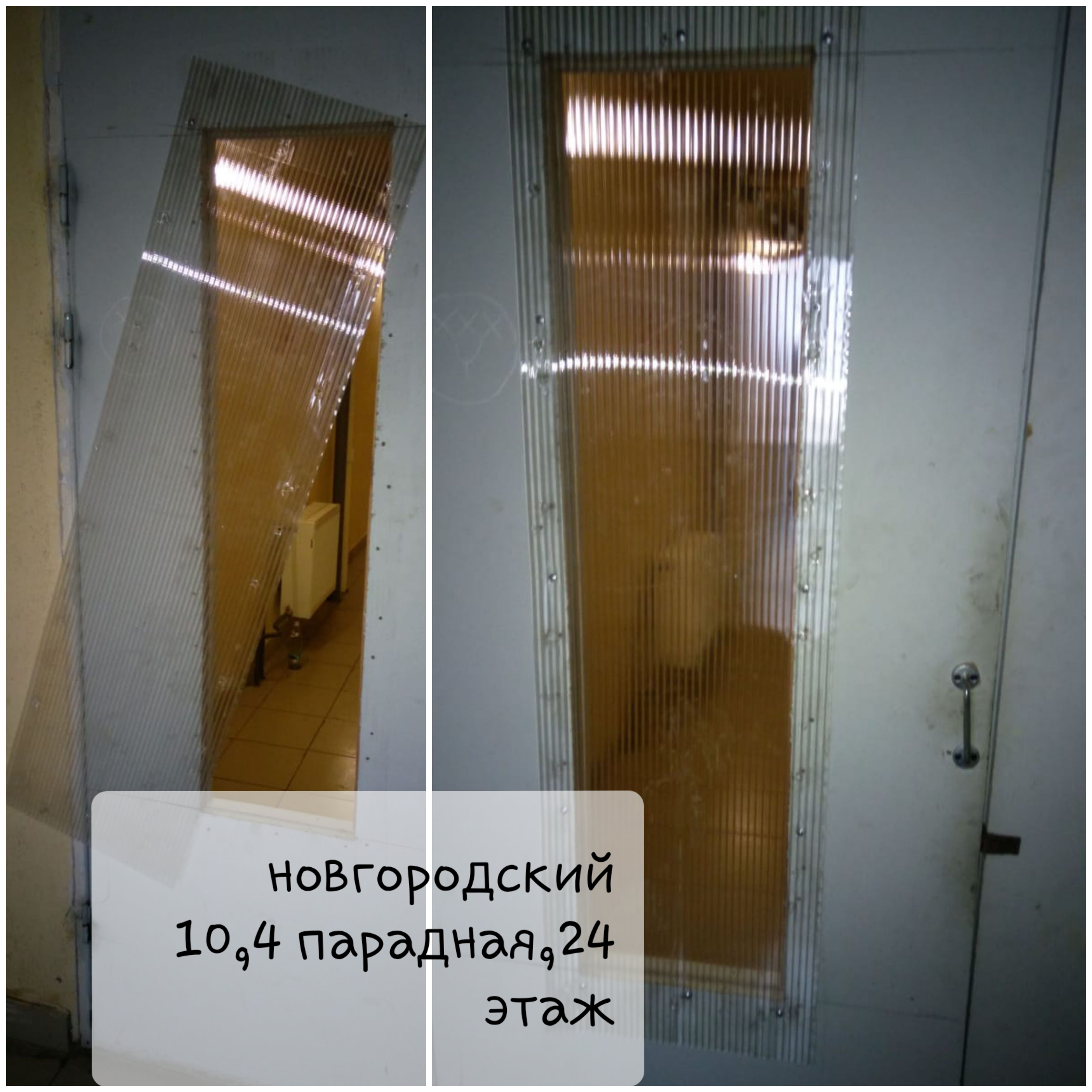 Новгородский проспект 10, 4 парадная 22 этаж: замена поликарбоната и установка 2х ручек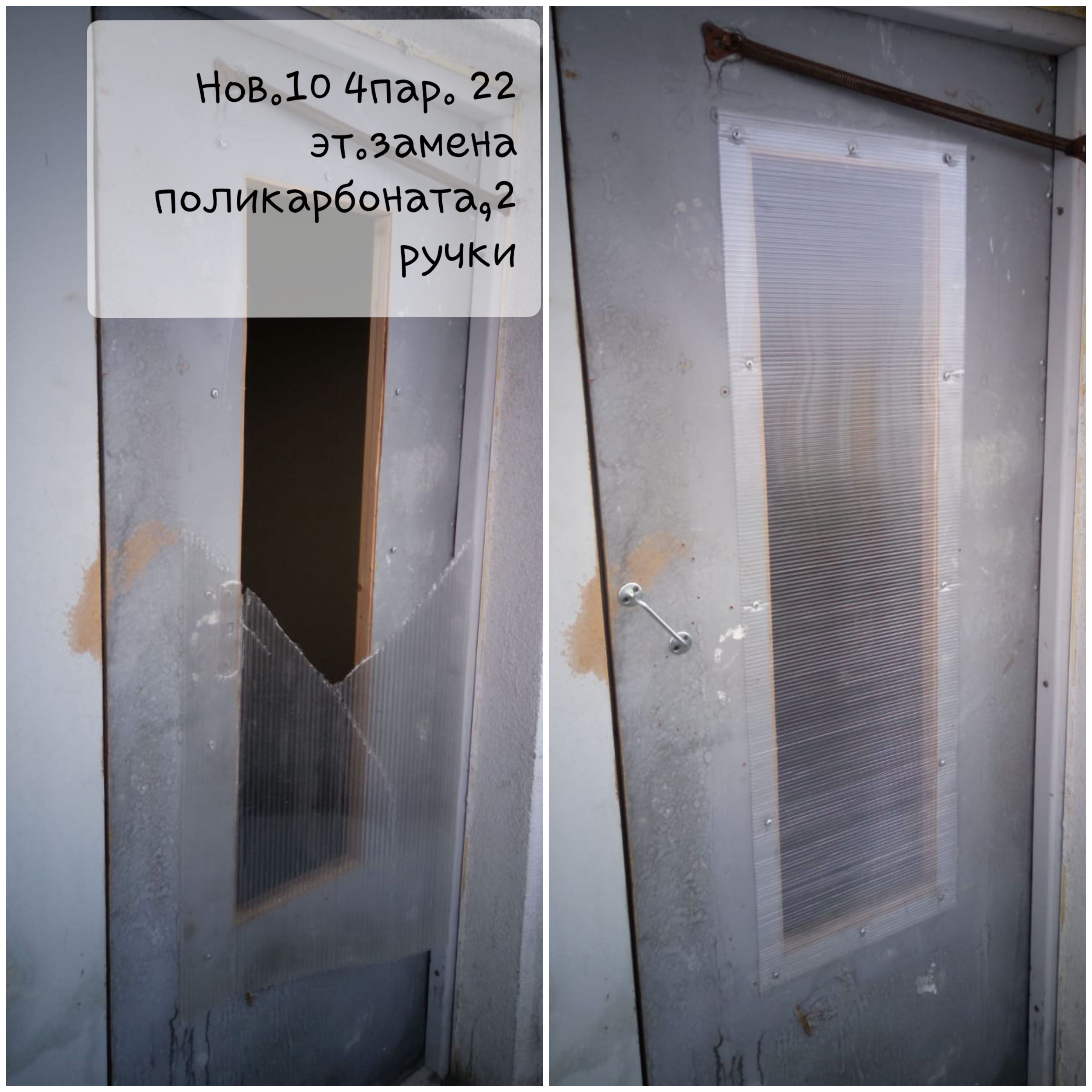 Новгородский проспект 10, 4 парадная ,21 этаж , снятие запирающего устройства, установка 2 ручек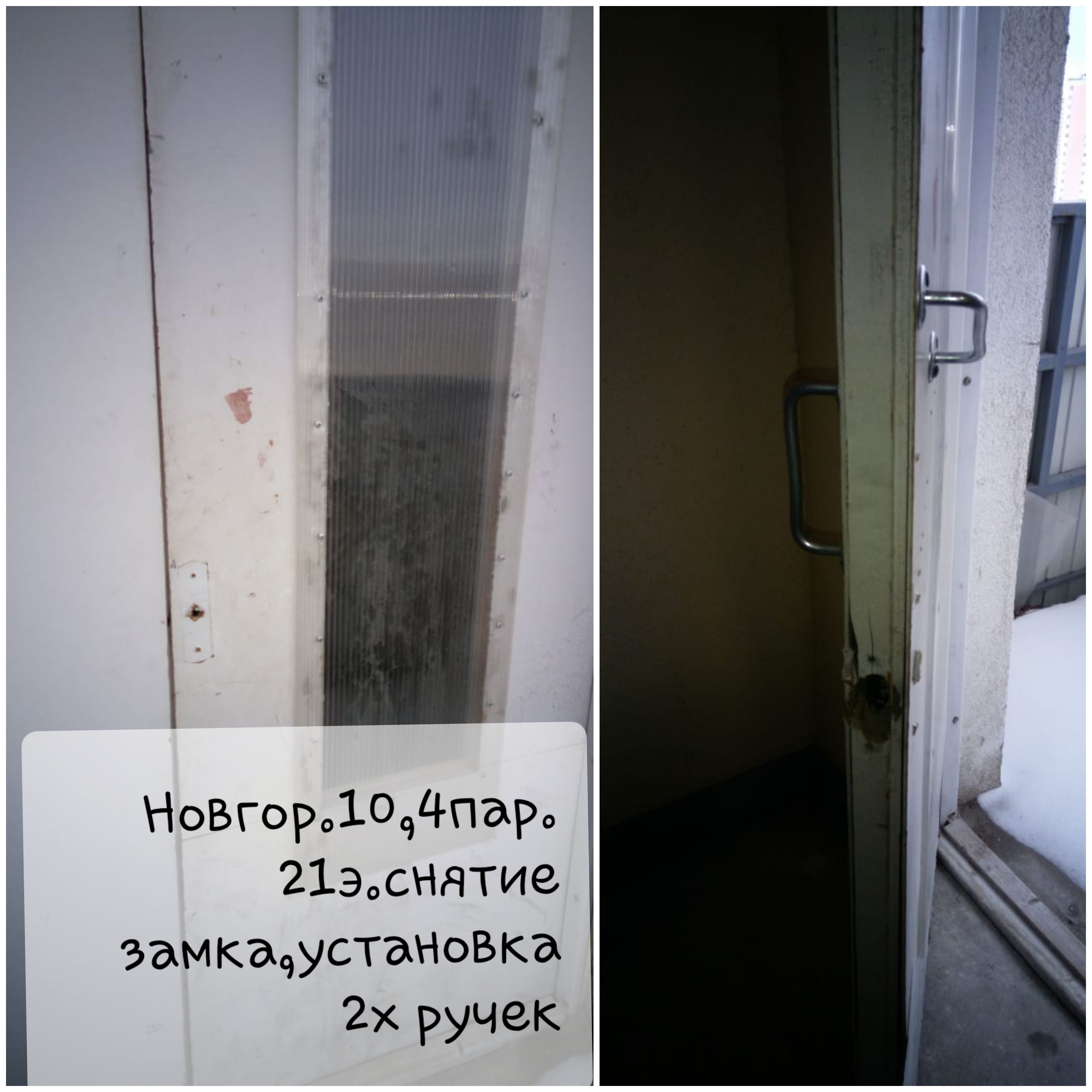 Новгородский проспект дом 10,12 парадная, 1 этаж вторая дверь ведущая в лифтовой холл, замена шпингалета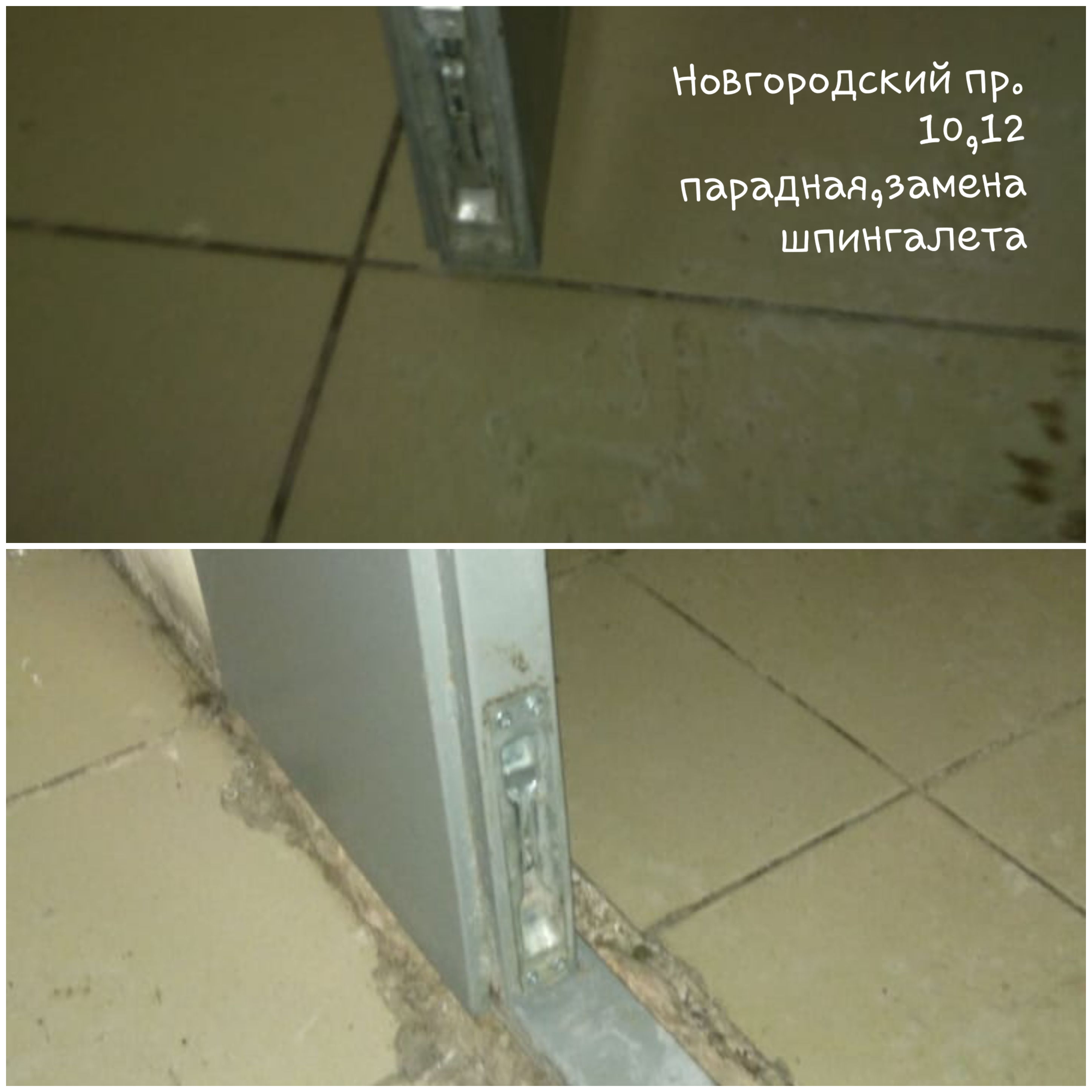 Новгородский проспект дом 10, 8 парадная, 3 этаж , замена пружины 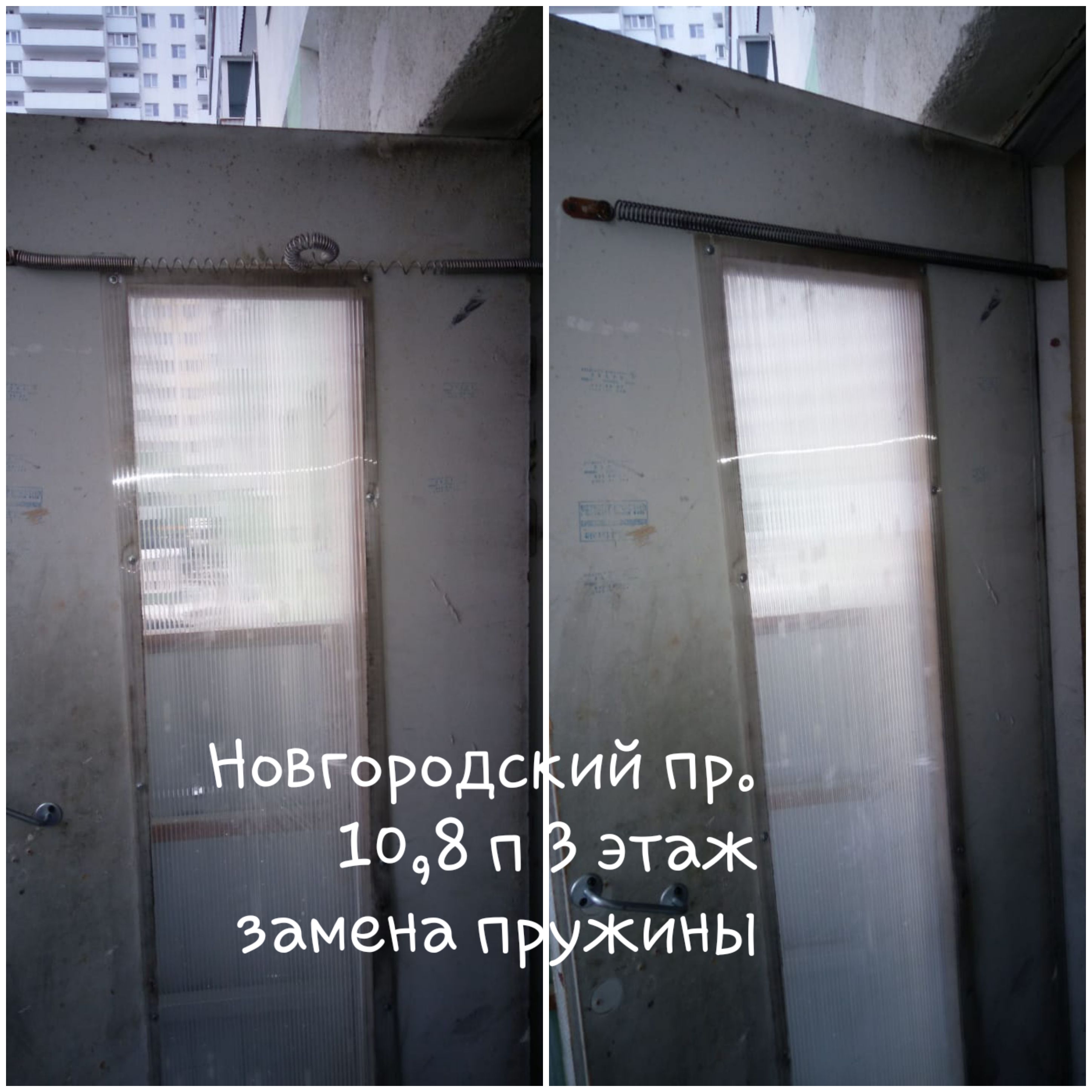 Новгородский проспект 10, 1 парадная 3 этаж, замена створки двери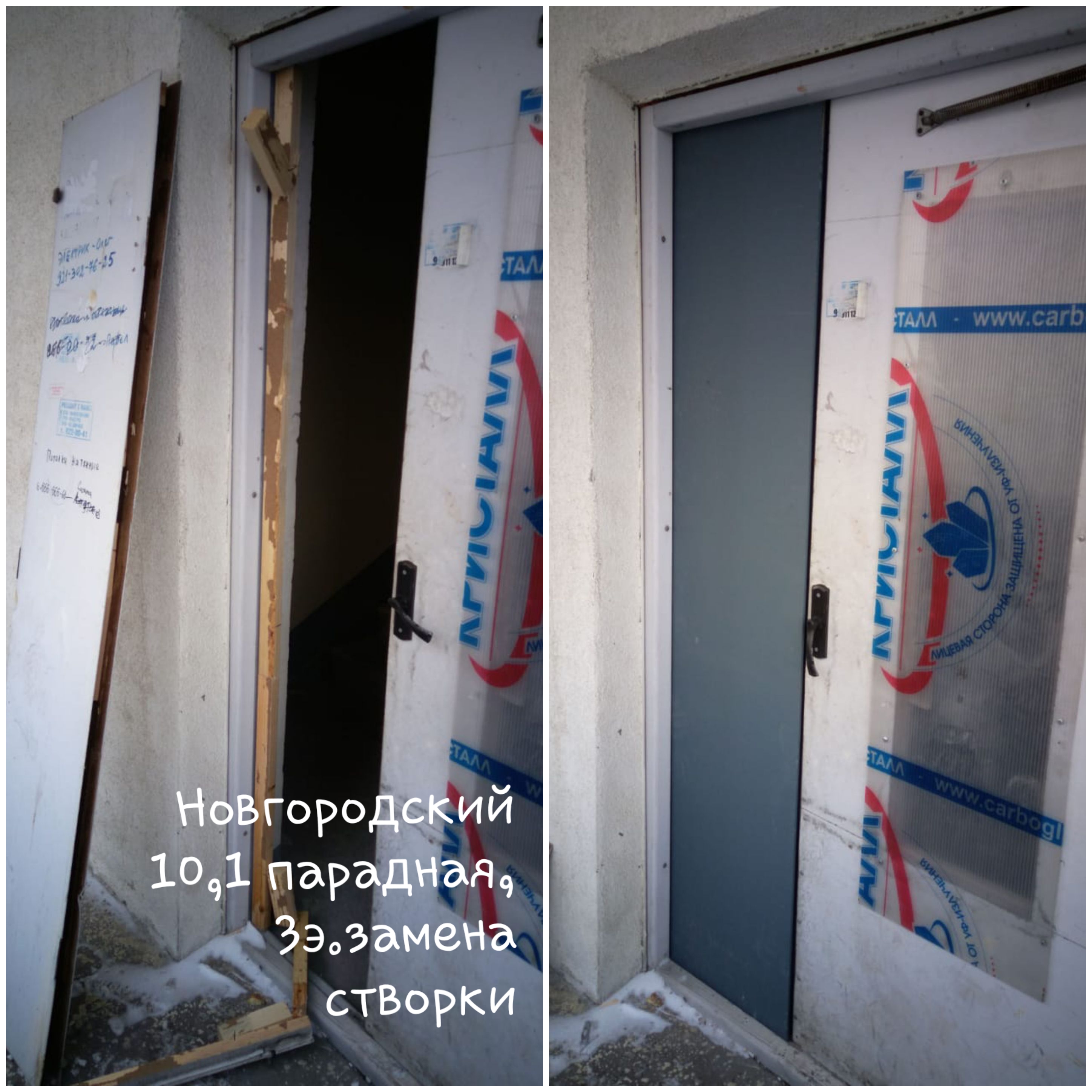 Новгородский проспект дом 10, 6 парадная, 21 этаж Ремонт двери с использованием сварочного оборудования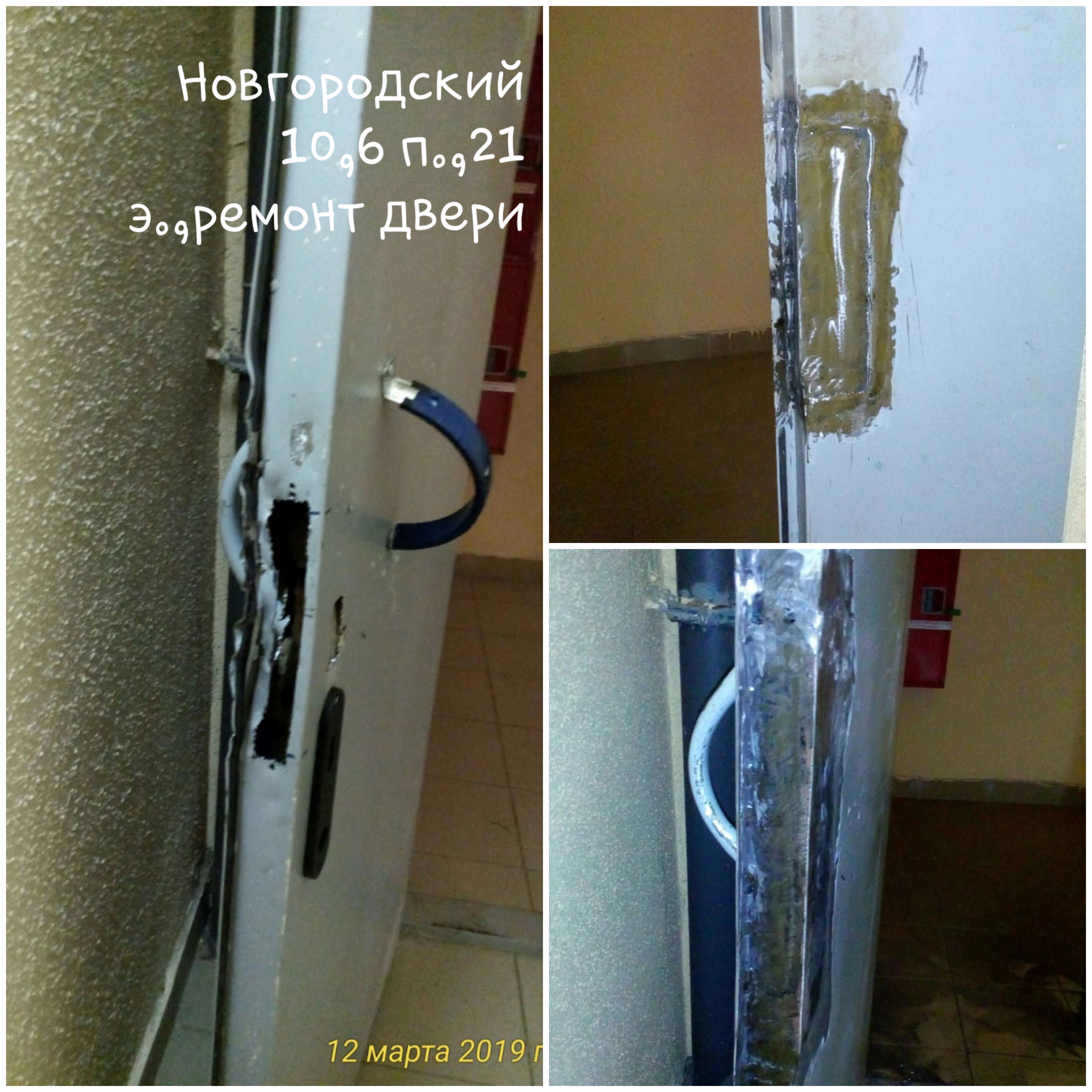 Новгородский проспект дом 10, 6 парадная, 21 этаж покраска двери после проведения сварочных работ.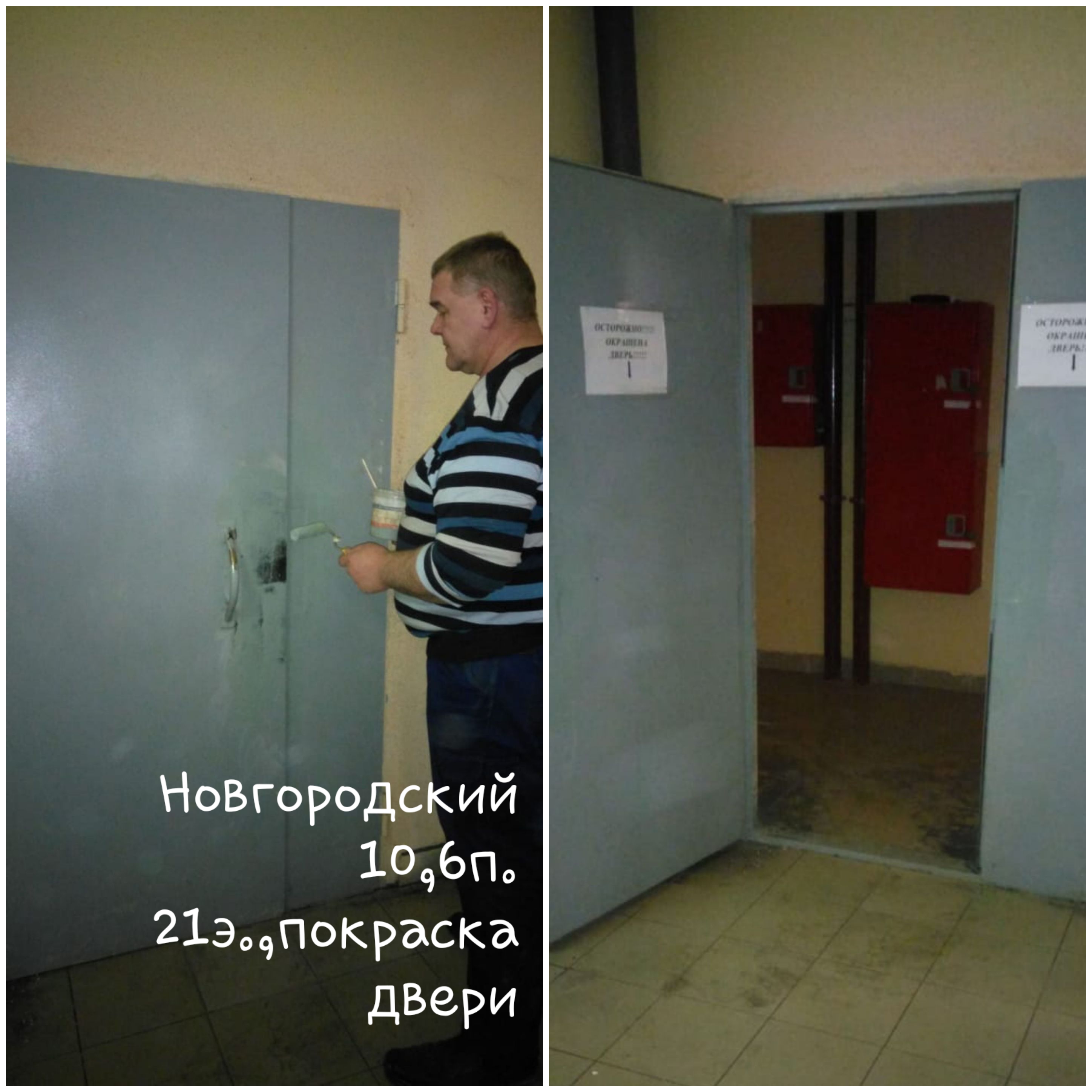 